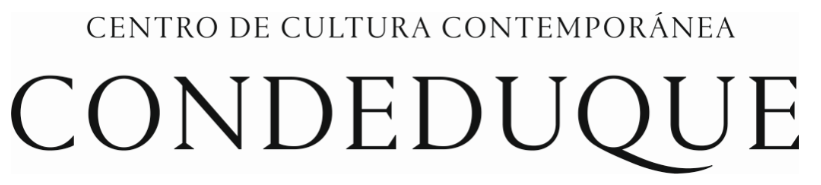 Madrid, 15 de septiembre de 202230 películas se proyectarán los próximos miércoles del año, a las 20 horas, en el Salón de actos de Condeduque, con acceso gratuito para jóvenes entre 16 y 26 años que dispongan del JOBO Condeduque reivindicará el cine como espacio físico esta nueva temporada 2022-23 con las más recientes producciones en su sección de PremieresEn 2022 se proyectarán las películas: Pryvoz (Premieres de Condeduque. 5 oct.), Diferente (LGTBI: Burlando la censura. 12 oct), Watermelon Woman (LGTBI: Burlando la censura. 26 oct), Funeral Parade Of Roses (LGTBI: Burlando la censura. 2 nov.), Mi primer festival de cine (Infantil. 5, 6, 12, 13 y 20 nov), El desconocido del lago (LGTBI: Burlando la censura. 23 nov.), Taxi Zum Klo (LGTBI: Burlando la censura. 30 nov) y The Novelist´s Film (Premieres de Condeduque. 14 dic.)En 2023 se podrán ver los largometrajes: Notas sobre un verano (Premieres de Condeduque. 13 ene), Rimini (Premieres de Condeduque. 25 ene), Residencias de cine (1, 8, 15 y 22 feb), Deafman Glance + Stations (Proyección especial. 8 mar), Tetuán (Premieres de Condeduque. 15 mar), Primal Matter + Nowhere (Día del teatro. 29 mar), Under The Fig Trees (Premieres de Condeduque. 12 abr), Don Juan (Premieres de Condeduque. 19 abr), Waking Life (Dream a Little Dream. 3 mayo), Retrospective (Día de la danza. 10 mayo), Largo viaje hacia la noche (Dream a Little Dream. 24 mayo), Amer (Dream a Little Dream. 31 mayo) y El año pasado en Marienbad (Dream a Little Dream. 7 jun)El Centro de Cultura Contemporánea Condeduque, perteneciente al Área de Cultura, Turismo y Deporte del Ayuntamiento de Madrid, ha programado un total de 30 cintas de diversos géneros cinematográficos y procedencias, que se proyectarán todos los miércoles de los próximos meses (entre octubre de 2022 y junio de 2023), a las 20 horas en el Salón de actos.Este año, Condeduque quiere reivindicar el cine como espacio físico con una treintena de proyecciones, en el que el público madrileño pueda encontrarse con las más recientes producciones en la sección de Premieres, pero también ciclos como Dream a litle dream o Burlar la censura con imágenes que se enfrentaron y triunfaron en tiempos pasados frente al recorte obligado. El público infantil volverá a tener su espacio en Mi primer festival de cine y habrá propuestas que entrelacen el séptimo arte con las artes escénicas: Robert Wilson, Jérôme Bel y Dimitris Papaionau serán los nombres propios más destacados, además de residencias académicas de cine.PROGRAMACIÓN 2022La programación cinematográfica del último trimestre de 2022 incluirá la proyección de diez películas de tres ciclos diferentes: Prycoz (Premieres de Condeduque. 5 oct.), The Watermelon Woman (LGTBI: Burlando la censura. 26 oct), Funeral Parade Of Rouses (LGTBI: Burlando la censura. 2 nov.), Mi primer festival de cine (Infantil. 5, 6, 12, 13 y 20 nov), Taxi Zum Klo (LGTBI: Burlando la censura. 30 nov) y The Novelist Film (Premieres de Condeduque. 14 dic.).PryvozLa película ucraniana documenta la vida de uno de los mercados más antiguos y extensos de Europa: el mercado de Pryvoz en Odesa. La pasión que late a ambos lados del mostrador, los sueños de jóvenes (y no tan jóvenes) que se afanan en cargar y descargar mercancías, las fantasías secretas de las pescaderas, guardias de seguridad o de regentes de mercadillos que comparten sus reflexiones sobre el universo y el sentido de la vida. Todas las clases sociales están representadas y encuentran su lugar en el mercado.DiferenteLa ceguera de la censura durante el franquismo tiene nombre de película: Diferente. El cineasta español Luis María Delgado y el bailarín argentino Alfredo Alaria fueron los responsables de colar este relato con forma de musical kitsch a un estado donde la homosexualidad era por entonces un delito penado con prisión. Una explosión de color en un mundo dominado por los tonos grises.The Watermelon WomanLa película norteamericana The Watermelon Woman obtuvo el Premio Teddy del Festival de Berlín.Cheryl es una joven negra y lesbiana que trabaja en Filadelfia con su mejor amiga Tamara y que está envuelta en un proyecto de película sobre su búsqueda de una actriz negra de Filadelfia que apareció en las películas de los años 30 y fue conocida como «la mujer sandía».Funeral Parade Of RosesUna adaptación libre del Edipo Rey de Sófocles ambientada en el underground gay del Japón de los años sesenta. Considerada uno de los mejores ejemplos de la Nueva Ola japonesa, la película combina técnicas artísticas, documentales y experimentales, mezclando la realidad con la ficción para retratar las luchas de las mujeres transexuales y los hombres homosexuales en el Japón posterior a la ocupación.Mi primer festival de cineMi Primer Festival, certamen cinematográfico para niñas y niños entre 2 y 12 años que este año celebra su novena edición en Madrid, es una ventana para que los más pequeños sueñen, conozcan nuevos mundos, estimulen su imaginación y creatividad, y despierten su espíritu crítico y capacidad de reflexionar y de aprender cosas nuevas. Apto para niños mayores de dos años de edad.El desconocido del lagoLa película francesa El desconocido del lago que obtuvo el Premio a la mejor película y a la mejor fotografía en el Festival de Sevilla sitúa al espectador en pleno verano, en un lago de aguas azul turquesa en torno al cual se congrega un grupo de bañistas. Hombres que encuentran su solaz juntos en su orilla o en el bosque contiguo. Franck pasa el tiempo entre la amistad (o amor platónico) con el orondo Henri y los escarceos con Michel, adonis oscuro y peligroso.Taxi Zum KloLa película alemana Taxi Zum Klo fue censurada en Gran Bretaña hasta 2011, debido a la exploración rectal explícita que se muestra en la película de Frank Ripploh Aunque también pudo ser la forma en la que Ripploh retrata la bohemia homosexual berlinesa, poco tiempo antes de que el virus del sida terminara por barrer aquel libertinaje. Lo que no pudo impedir dicha junta fue que Taxi Zum Klo obtuviera el estatus inmediato de film de culto.The Novelist´s FilmEl director coreano más celebrado por la crítica internacional volvió a repetir éxito en el Festival de Berlín 2022, obteniendo el Gran Premio del Jurado. La fórmula es la habitual: minimalismo narrativo y formal, crónicas sobre amistades en transformación y veladas de café y soju en los bares de Seúl. Hong Sang-soo demuestra con The Novelist’s Film que bajo el disfraz de la cotidianidad se esconde el verdadero rostro de la belleza.PROGRAMACIÓN 2023La programación cinematográfica del próximo año 2023 incluirá la proyección de 18 películas de cuatro ciclos diferentes: Notas sobre un verano (Premieres de Condeduque. 13 ene), Rimini (Premieres de Condeduque. 25 ene), Residencias de cine (1, 8, 15 y 22 feb), Deafman Glance + Stations (Proyección especial. 8 mar), Tetuán (Premieres de Condeduque. 15 mar), Primal Matter + Nowhere (Día del teatro. 29 mar), Under The Fig Trees (Premieres de Condeduque. 12 abr), Don Juan (Premieres de Condeduque. 19 abr), Waking Life (Dream a Little Dream. 3 mayo), Retrospective (Día de la danza. 10 mayo), Largo viaje hacia la noche (Dream a Little Dream. 24 mayo), Amer (Dream a Little Dream. 31 mayo) y El año pasado en Marienbad (Dream a Little Dream. 7 jun).Notas sobre un veranoMarta (Katia Borlado), una profesora adjunta en la universidad, está a punto de irse a vivir con su novio Leo, pero antes, decide pasar unos días en Gijón junto a sus padres. Es allí donde se reencuentra con amigas y antiguos amores de la infancia, como Pablo (Álvaro Quintana), con el que tendrá una recaída amorosa y trastocará todos sus planes de futuro. ¿Volverá a Asturias a retomar su relación con Pablo? ¿O seguirá en Madrid junto a Leo? El verano se acaba y Marta tendrá que decidir entre lo que le dice la cabeza y lo que le dice el corazón.RiminiLa película austriaca Rimini nos sitúa en el mundo de dos hombres, dos hermanos, el hogar de su infancia en la Baja Austria. Allí brindan por su difunta madre y la entierran. Luego regresan a su vida real. Uno de regreso a Rumanía, para retomar su vida recién iniciada, el otro a Rímini, para volver a soñar con su viejo sueño. Pero tarde o temprano el pasado de ambos los alcanzará.Residencias de cineEl Centro de Cultura Contemporánea Condeduque y el Programa de Residencias Academia de Cine lanzan esta actividad conjunta en su afán de difundir la cinematografía hecha en nuestro país. En la misma, los residentes de la 4ª edición de dicho programa seleccionarán varios filmes representativos de la historia del cine español que serán proyectados en el centro con parte del elenco de las películas.Deafman Glance Esta inquietante obra para televisión ha sido extraída y adaptada de la ópera muda de cinco horas de duración de Wilson del mismo título. Wilson cuenta una historia de asesinato descarnada y estilizada, utilizando el tiempo y el espacio, la luz y el movimiento, y el sonido aislado en lugar de las palabras habladas.StationsSe trata de una obra enigmática e inquietantemente vívida, en la que Wilson concibe las ensoñaciones y fantasías de un niño de 11 años como un universo a la vez mágico y siniestro. Con la precisa estilización visual de Wilson, la imagen central de la cinta es la de un niño mirando a través de una gran ventana en la cocina de su casa, que se convierte en el portal de sus dramáticas y a menudo sorprendentes fantasías interiores.TetuánLa cinta Tetuán es un collage de formas de ser migrante en Europa, de ser extranjeros en nuestra propia casa. Un collage en el que convergen las historias de vida de Annemarie, una fotógrafa suiza de vida errante; la de Carmelo, un hombre migrante que huye de una familia militar; la de Irina, una rumana lipovina que dejó su país de origen para encontrar una nueva vida y la de Mohamed, un joven saharaui que se mueve al ritmo del son cubano.Primal Matter una pieza del director de teatro experimental griego, coreógrafo y artista visual Dimitris Papaioannou en la que trata de mantener la imaginación en el mayor estado de alerta posible utilizando un mínimo de materiales, todos ellos encontrados a mano dentro del espacio del taller del creador. Una aventura del cuerpo y la mente de forma más cruda y despojada.NowhereFue creada por el director de teatro experimental griego, coreógrafo y artista visual Dimitris Papaioannou en 2009 con motivo de la inauguración del escenario principal del renovado Teatro Nacional griego en Atenas. La obra explora la naturaleza del propio escenario teatral, un mecanismo espacial transformado continuamente y redefinido por la presencia de individuos para denotar cualquier lugar y, sin embargo, diseñado para ser un no-lugar.Under The Fig TreesLa película tunecina Under The Fig Trees nos narra como para las jóvenes trabajadoras agrícolas, las largas jornadas de trabajo en el campo son una forma de ayudar a sus familias, de estar juntas y de escapar de la monotonía de la vida rural. Siempre encuentran la manera de divertirse, a veces a costa de los demás, especialmente de los trabajadores de más edad. El huerto de higos se convierte en un teatro de emociones, donde se juegan las relaciones con el trabajo, el amor y la amistad.Don JuanAbandonado el día de su boda, Laurent, un actor de teatro que interpreta el papel del famoso seductor Don Juan, no puede evitar ver a su exprometida en todas las mujeres que conoce. En un intento de reparar su corazón roto y su ego, intenta seducirlas a todas, pero ninguna es receptiva a sus elaborados (y musicales) avances. Mientras tanto, en el teatro, la actriz principal renuncia y la producción incorpora a la exprometida de Laurent como sustituta.Waking LifePremiada en el Festival de Venecia, Waking Life nos narra como un anónimo protagonista mantiene conversaciones con personas distintas que parecen entrar y salir de su vida arbitrariamente. Una frase, «dream is destiny» (el sueño es el destino), expresa la idea básica de la película: atreverse a entrar en el incontrolable mundo de los sueños, tan apasionante como inquietante y oscuro, y permitirse disfrutar al máximo del instante eterno que dura.RetrospectiveEn esta nueva creación, una película en forma de resumen o recopilación, Jérôme Bel prosigue sus exploraciones sobre la dimensión política de la danza. Al confrontar archivos del pasado con actuaciones en vivo en el presente, nos permite contemplar el pensamiento en ciernes. Será un estreno en Madrid con motivo del Dia Internacional de la Danza.Largo viaje hacia la nocheEn esta película china Luo Hongwu regresa a Kaili, su ciudad natal, de la que huyó hace varios años. Comienza la búsqueda de la mujer que amaba, y a quien nunca ha podido olvidar. Ella dijo que su nombre era Wan Quiwen.AmerPremiada en el Festival de Sitges con el Premio de Nuevas visiones, esta obra fragmentaria de cine franco belga, que carece de diálogos, penetra en la vida de una niña que es observada por el ojo de una cerradura. Film experimental y de impecable factura que avanza a golpe de sensaciones, siempre filmadas a flor de piel.El año pasado en Marienbad León de Oro a la mejor película en el Festival de Venecia, la película francesa El año pasado en Marienbad sitúa al espectador en un hotel barroco, donde un extraño, X, intenta persuadir a una mujer casada, A, de que abandone a su marido, M, y se fugue con él. Se basa en una promesa que ella le hizo cuando se conocieron el año anterior, en Marienbad, pero la mujer parece no recordar aquel encuentro.PARA ENTREVISTAS:PRENSA CONDEDUQUE: Jon Mateo Ortega 669 313 480  prensa@condeduquemadrid.es Acceso a sala de prensa: https://www.condeduquemadrid.es/sala-prensaREDES Y CONDEDUQUE ONLINE: Laura Álvarez Ferro 676 632 725www.condeduquemadrid.es Facebook  Instagram TwitterAcceso a sala de prensa: https://www.condeduquemadrid.es/sala-prensa